	Σας ενημερώνουμε, σχετικά για τον εορτασμό της 25ης Μαρτίου, σύμφωνα με την εγκύκλιο με αρ.πρ. Φ1/32393/Δ2/21-03-2023 και της παρ. 2 και 6 του άρθρου 3 του ΠΔ 79/2017 (Α΄109) και την Πράξη Σ.Δ. Νο4/12-09-2022 και Νο13/23-09-2022, ότι οι σχολικές εκδηλώσεις θα πραγματοποιηθούν στην αίθουσα πολλαπλών χρήσεων του σχολείου μαςτην Παρασκευή 24 Μαρτίου 2023 από τις 9:00 έως στις 10:30 π.μ.Ώρα προσέλευσης μαθητών 8:45 έως 9:00.Επισημαίνουμε, ότι οι μαθητές του Ολοήμερου Προγράμματος συμμετέχουν στις εκδηλώσεις του σχολείου και αποχωρούν με τους άλλους μαθητές, δηλαδή δεν τίθεται σε λειτουργία το Πρωινό κι απογευματινό Ολοήμερο Πρόγραμμα του σχολείου.Οι σημαιοφόροι, παραστάτες, ταμπελοφόροι θα προσέλθουν την Παρασκευή 24/03/2023 με την ενδυμασία της παρέλασης και θα παρίστανται  στην τελετή παράδοσης - παραλαβής της σημαίας, παρουσία εκπαιδευτικών και μαθητών του ΣΤ΄1 και ΣΤ΄2. Θα ακολουθήσουν οι εορταστικές εκδηλώσεις, που έχουν προγραμματιστεί από τις κ. Καρυστινού και κ. Παπαβασιλείου.ΣΑΒΒΑΤΟ 25 Μαρτίου 2023Όσον αφορά τη δοξολογία οι μαθητές, σημαιοφόρος – παραστάτες, θα προσέλθουν με τη συνοδεία των γονέων και κηδεμόνων τους στο ναό του Αγ. Κωνσταντίνου στις 9:45π.μ. Υπεύθυνοι Εκπαιδευτικοί κ. Γκούσκου Παναγιώτα και κ.Μπουκάνου Σοφία. Αναπληρώτρια κ. Κουζούμη Μαρία.Ως σημείο συνάντησης και εκκίνησης για την παρέλαση έχει ορισθεί το τμήμα μεταξύ των οδών Αύρας και Παπανδρέου στις 11:00π.μ.Υπεύθυνοι Εκπαιδευτικοί κ. Μήτση Ελευθερία και κ. Παπαβασιλείου Ειρήνη. Αναπληρώτρια κ. Μάρθα Μακρή.Μετά το πέρας της παρέλασης οι γονείς θα παραλάβουν τα παιδιά από τη συμβολή των οδών Διαδόχου Παύλου και Λιούγκα.Σας ευχόμαστε ΧΡΟΝΙΑ ΠΟΛΛΑ και κάθε πρόοδο και επιτυχία στη ζωή των μαθητών μας.Με εκτίμηση Ο Σύλλογος Διδασκόντων και η Διευθύντρια της σχολικής μονάδαςΧανιώτη Μαρουσώ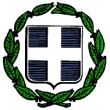 ΕΛΛΗΝΙΚΗ   ΔΗΜΟΚΡΑΤΙΑΥΠΟΥΡΓΕΙΟ ΠΑΙΔΕΙΑΣ, ΕΡΕΥΝΑΣ ΚΑΙ ΘΡΗΣΚΕΥΜΑΤΩΝΠΕΡΙΦ/ΚΗ  Δ/ΝΣΗ  Α/ΘΜΙΑΣ &  Β/ΘΜΙΑΣ ΕΚΠ/ΣΗΣ ΑΤΤΙΚΗΣΔΙΕΥΘΥΝΣΗ Π.Ε.  Δ΄ ΑΘΗΝΑΣ                  2ο Δημοτικό Σχολείο Γλυφάδας Γλυφάδα, 22/03/2023Αρ.  Πρωτ.: 207Γλυφάδα, 22/03/2023Αρ.  Πρωτ.: 207ΕΛΛΗΝΙΚΗ   ΔΗΜΟΚΡΑΤΙΑΥΠΟΥΡΓΕΙΟ ΠΑΙΔΕΙΑΣ, ΕΡΕΥΝΑΣ ΚΑΙ ΘΡΗΣΚΕΥΜΑΤΩΝΠΕΡΙΦ/ΚΗ  Δ/ΝΣΗ  Α/ΘΜΙΑΣ &  Β/ΘΜΙΑΣ ΕΚΠ/ΣΗΣ ΑΤΤΙΚΗΣΔΙΕΥΘΥΝΣΗ Π.Ε.  Δ΄ ΑΘΗΝΑΣ                  2ο Δημοτικό Σχολείο Γλυφάδας ΕΛΛΗΝΙΚΗ   ΔΗΜΟΚΡΑΤΙΑΥΠΟΥΡΓΕΙΟ ΠΑΙΔΕΙΑΣ, ΕΡΕΥΝΑΣ ΚΑΙ ΘΡΗΣΚΕΥΜΑΤΩΝΠΕΡΙΦ/ΚΗ  Δ/ΝΣΗ  Α/ΘΜΙΑΣ &  Β/ΘΜΙΑΣ ΕΚΠ/ΣΗΣ ΑΤΤΙΚΗΣΔΙΕΥΘΥΝΣΗ Π.Ε.  Δ΄ ΑΘΗΝΑΣ                  2ο Δημοτικό Σχολείο Γλυφάδας ΕΛΛΗΝΙΚΗ   ΔΗΜΟΚΡΑΤΙΑΥΠΟΥΡΓΕΙΟ ΠΑΙΔΕΙΑΣ, ΕΡΕΥΝΑΣ ΚΑΙ ΘΡΗΣΚΕΥΜΑΤΩΝΠΕΡΙΦ/ΚΗ  Δ/ΝΣΗ  Α/ΘΜΙΑΣ &  Β/ΘΜΙΑΣ ΕΚΠ/ΣΗΣ ΑΤΤΙΚΗΣΔΙΕΥΘΥΝΣΗ Π.Ε.  Δ΄ ΑΘΗΝΑΣ                  2ο Δημοτικό Σχολείο Γλυφάδας ΠΡΟΣ:Γονείς και Κηδεμόνες των μαθητών του σχολείου μας.Γονείς και Κηδεμόνες των μαθητών του σχολείου μας.ΠΡΟΣ:Γονείς και Κηδεμόνες των μαθητών του σχολείου μας.Γονείς και Κηδεμόνες των μαθητών του σχολείου μας.ΘΕΜΑ:«Ανακοίνωση, ΕΟΡΤΑΣΜΟΣ 25ης Μαρτίου 2023»